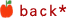 遠城寺　宗徳遠城寺式・乳幼児分析的発達検査表(九大小児科改訂版)遠城寺式・乳幼児分析的発達検査表(九大小児科改訂版)遠城寺式・乳幼児分析的発達検査表(九大小児科改訂版)遠城寺式・乳幼児分析的発達検査表(九大小児科改訂版)遠城寺式・乳幼児分析的発達検査表(九大小児科改訂版)遠城寺式・乳幼児分析的発達検査表(九大小児科改訂版)遠城寺式・乳幼児分析的発達検査表(九大小児科改訂版)***運動運動社会性社会性言語言語***移動運動手の運動基本的習慣対人関係発語言語理解4.4～4.8スキップが
できる紙飛行機を
自分で折る一人で
着衣ができる(砂場で2人以上で
協力し1つの山を作る文章の復唱左右がわかる4.0～4.4ブランコを
立ちのりしてこぐ弾むボールを
つかむ信号を見て
正しく道路を
渡るジャンケンで
勝負を決める四数詞の復唱
(2／3)
(5-2-4-9)
(6-8-3-5)
(7-2-3-8)数の概念が
わかる
(５まで)3.8～4.0片足で
数歩とぶそって切る入浴時
ある程度
自分で体を洗う母親にことわって
友達の家に
遊びに行く両親の姓名
住所を言う用途による
物の指示
(本・鉛筆・時計)3.4～3.8幅跳び
(両足をそろえて
前にとぶ)十字をかく鼻をかむ友達と順番に
物を使う文章の復唱
(2／3)
(きれいな花が咲いています)
(飛行機は空を飛びます)
(上手に歌をうたいます)数の概念
がわかる
(３まで)3.0～3.4でんぐり返し
をするボタンをはめる顔をひとりで
洗う「こうしていい？」
と許可を
求める同年齢の子どもと
会話ができる高い・低い
がわかる2.9～3.0片足で2・3秒
立つはさみを使って
紙を切る上着を
自分で脱ぐままごとで
役を演じる
事ができる二語文の復唱
(2／3)
(小さな人形・赤い
風船・おいしいお菓子)赤・青・黄・緑
がわかる
(4／4)2.6～2.9立ったままで
くるっとまわる真似て
丸をかく靴をひとりで
履く年下の子どもの
世話を
やきたがる二数詞の復唱
(2／3)
(5-8・6-2・3-9)長い・短い
がわかる2.3～2.6足を交互に
出して階段を
あがる真似て
直線を引くこぼさないで
ひとりで食べる友達とけんかを
すると
言いつけにくる自分の姓名を
言う大きい・小さい
がわかる2.0～2.3両足で
ぴょんぴょん
跳ぶ鉄棒などで
両手で
ぶらさがるひとりで
パンツを
脱ぐ電話ごっこ
をする「きれいね」
「おいしいね」
などの表現が
できる鼻・髪・歯
舌・へそ・爪を
指示する
(4／6)1.8～2.0ボールを
前に蹴る積み木を横に
2つ以上
ならべる排尿を
予告する親から離れて
遊ぶ二語文を話す
(「ワンワンきた」等)「もうひとつ」
「もうすこし」
がわかる1.6～1.8ひとりで一段
ごとに足をそろえ
ながら階段を
あがる鉛筆で
ぐるぐるまるを
かくストローで飲む友達と
手をつなぐ絵本を見て
3つのものの
名前を言う目・口・耳
手・足・腹を
指示する
(4／6)1.4～1.6走るコップからコップへ
水をうつすパンツをはかせる時
両足を広げる困難な事に
出会うと
助けを求める絵本を見て
一つのものの
名前を言う絵本を読んで
もらいたがる1.2～1.4靴を履いて
歩く積み木を2つ
重ねる自分の口元を
ひとりで
拭こうとする簡単な
手伝いをする3語言える簡単な命令を
実行する
「持ってきて」等1.0～1.22～3歩あるくコップの中の
小粒を
取り出そうと
するお菓子の
包み紙を
取って食べるほめられると
同じ動作を
繰り返す2語言える要求を理解する
(3／3)
(おいで・ちょうだい
ねんね)0.11～1.0座った位置から
立ち上がるなぐり書きを
するさじで食べようと
する父や母の
後追いを
する言葉を1～2語
正しく真似る要求を理解する
(1／3)
(おいで・ちょうだい
ねんね)0.10～0.11伝い歩きを
するおもちゃの
車を手で
走らせるコップを自分で
持って飲む人見知りを
する音声を
真似ようと
する「バイバイ」
「さようなら」の言葉に
反応する0.9～0.10つかまって
立ち上がるビンのふたを
開けたり
閉めたりする泣かずに
要求を示す身振りを
真似する
(オツムテンテン等)さかんに
おしゃべりをする
(難語)「いけません」と
言うとちょっと
手を引っ込める0.8～0.9物につかまって
立っているおもちゃの
たいこをたたくコップ等を
両手で口に
持っていくおもちゃを
取られると
不快を示すダ・タ・チャ
等の音声が出る***0.7～0.8一人で
座って遊ぶ親指と人差し指で
つかもうとする顔をふこうと
すると嫌がる鏡を見て
笑いかけたり
話しかけたり
するマ・パ・バ
などの音声
が出る***0.6～0.7腹ばいで
体をまわすおもちゃを
一方の手から
他方に
持ちかえるコップから
飲む親しみと
怒った顔が
わかるおもちゃなどに
向かって
声を出す親の話し方で
感情を聞き分ける
(禁止等)0.5～0.6寝返りを
する手を出して
物をつかむビスケット等を
自分で食べる鏡に映った
自分の顔に
反応する人に向かって
声を出す***0.4～0.5横向きに
寝かせると
寝返りをするガラガラを振るおもちゃを
見ると動きが
活発になる人の顔を
見ると
笑いかけるキャーキャー
いう母の声と
他の声を
聞き分ける0.3～0.4首がすわるおもちゃを
つかんでいるさじから
飲むことが
できるあやされると
声を出して
笑う声を出して
笑う＊**0.2～0.3あおむけにして
体をおこした時
頭を保つ頬の触れたものを
取ろうとして
手を動かす顔に布を
かけられて
不快を示す人の声が
する方に
向く泣かずに
声を出す
(アー・ウー)人の声で
しずまる0.1～0.2腹ばいで
頭を少し
あげる手を口に
持っていって
しゃぶる満腹になると
乳首を舌で
押し出したり
顔をそむけたり
する人の顔を
じいっと
見つめるいろいろな
泣き声を
出す***0.0～0.1あおむけで時々
左右に首の
向きを変える手に触れた
ものをつかむ空腹時に抱くと
顔を乳の方に
向けてほしがる泣いている時
抱き上げると
しずまる元気な声で
泣く大きな音に
反応する***移動運動手の運動基本的習慣対人関係発語言語理解***運動運動社会性社会性言語言語